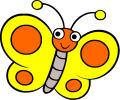 ODDELENIE MOTÝLIKOVSme prváci a názov Motýliky nám veľmi pristane. Je veselý, bezprostredný, bezstarostný, tak ako my. V oddelení školského klubu detí je nás 25 kamarátov tak, ako v I.A triede. Trávime tu popoludnia po vyučovaní a často sa ani nenazdáme a treba ísť domov. Od septembra veľa času neubehlo, je to len školský polrok, ale my sme už spolu všeličo zažili. Boli sme na podujatí ,,La Rambla“ (dňoch španielskej kultúry) na Hlavnej, súťažili sme v lesíku pri hľadaní pokladu, zabehli sme ,,Mini maratón“, zúčastnili sme sa Imatrikulácie, ktorú na našu počesť usporiadali štvrtáci, postrašili sme sa na Halloweene,  privítali sme Mikuláša, zistili sme čo je Vianočná burza a s pôžitkom sme si vypili vianočný čajík na Vianočnej besiedke. Po každom obede sme oddychovali pri počúvaní skvelých rozprávočiek, trochu spievali, trochu tancovali, trochu sa aj hrali. Popritom sme veľa chodili ,,na vzduch“ - školský dvor, kde sme súťažili vo futbale proti ,,béčkarom“, na deke sme do neskorej jesene ,,piknikovali“, púšťali šarkany, pošmýkali sme sa na prvom ľade, poguľovali, ale hlavne do vyčerpania kĺzali a sánkovali na našich pekáčoch – kĺzakoch. ,,Keby táto chvíľa trvala večne“, vzdychli sme, ale keď nás teta Aja zvolávala, vedeli sme, čo nás čaká. Oddych v triede pri dobrom olovrante a .... povinnosti. Po čase sme sa prestali donekonečna spytovať ,,musíme?!“ a pripravili sme si peračníky, šlabikáre a zakladače s pracovnými listami. Rozcvičili sme rúčky a pri troške sústredenia, občas i s pomocou jazýčkov, sme vykúzlili krásne písmenká. Nie je to zázrak? Veď ešte pred šiestimi mesiacmi bolo pre nás plniace pero nástrojom dospelákov a v knižke sme hľadali len obrázky. Všeličo sme tu už zažili, naučili sa .... Ak by ste sa chceli na nás pozrieť, máme veľa fotiek. My sa totiž fotíme radi . V Košiciach február 2014                                                                D. Bajerová  (teta Aja)